<Commission>{JURI}Retsudvalget</Commission>Formanden<Date>{22/06/2018}22.6.2018</Date>Marita UlvskogFungerende formandUdvalget om Beskæftigelse og Sociale AnliggenderBRUXELLESOm:	<Titre>Udtalelse om retsgrundlaget for forslag til Europa-Parlamentets og Rådets direktiv om ændring af direktiv 2004/37/EF om beskyttelse af arbejdstagerne mod risici for under arbejdet at være udsat for kræftfremkaldende stoffer og mutagener</Titre> <DocRef>(COM(2017)0011 – C8-0010/2017 – 2017/0004(COD))</DocRef>Ved skrivelse af 6. juni 2018 anmodede De Retsudvalget om en udtalelse om relevansen af retsgrundlaget for Kommissionens ovennævnte forslag, jf. forretningsordenens artikel 39, stk. 2.Udvalget behandlede ovennævnte spørgsmål på mødet den 20. juni 2018.Kommissionen har foreslået artikel 153, stk. 2, i traktaten om Den Europæiske Unions funktionsmåde (TEUF) som retsgrundlag. Kommissionen henviser endvidere til afledt EU-ret, nemlig artikel 17, stk. 1, i direktiv 2004/37/EF om beskyttelse af arbejdstagerne mod risici for under arbejdet at være udsat for kræftfremkaldende stoffer eller mutagener (herefter benævnt "direktivet"), som er det direktiv, der skal ændres med forslaget.Dette retsgrundlag var uændret i EMPL's betænkning om forslaget. I sin generelle indstilling ændrer Rådet imidlertid retsgrundlaget ved til den nuværende henvisning til artikel 153, stk. 2, i TEUF at tilføje en henvisning til bestemmelsens litra b) såvel som til artikel 153, stk. 1, litra a), i TEUF og ved at fjerne henvisningen til artikel 17, stk. 1, i direktivet om kræftfremkaldende stoffer.I – BaggrundFormålet med forslaget er at forbedre beskyttelsen af arbejdstagernes sundhed ved at mindske eksponeringen for kræftfremkaldende kemiske agenser, gøre EU's lovgivning på dette område mere effektiv og skabe større klarhed og lige vilkår for de erhvervsdrivende. Det indgår blandt de prioriterede indsatsområder i Kommissionens arbejdsprogram for 2016.Skøn over byrden af erhvervssygdomme i nyere tid og fremover viser, at arbejdsrelateret kræft er et problem og fortsat vil være det i fremtiden som følge af arbejdstagernes eksponering for kræftfremkaldende stoffer. Kræft er den største årsag til arbejdsrelaterede dødsfald i EU. Hvert år tilskrives 53 % af de arbejdsrelaterede dødsfald kræft sammenlignet med 28 % for kredsløbssygdomme og 6 % for luftvejssygdomme.Kommissionen tog det første skridt til at løse disse problemer ved den 13. maj 2016 at vedtage et lovgivningsforslag om ændring af direktivet med henblik på at revidere eller indføre eksponeringsgrænseværdier for 13 kemiske agenser. Rådet skal i henhold til direktivets artikel 16 fastsætte sådanne grænseværdier for de kræftfremkaldende stoffer eller mutagener, for hvilke dette er muligt, på grundlag af foreliggende oplysninger, herunder videnskabelig og teknisk dokumentation, i bilag III til direktivet. JURI afgav en udtalelse om det pågældende forslag, og det foreliggende forslag og anmodningen om en udtalelse rejser præcis de samme spørgsmål hvad angår retsgrundlaget.II - Det foreslåede retsgrundlag Følgende artikel i traktaten om Den Europæiske Unions funktionsmåde, under afsnit X om "Social- og arbejdsmarkedspolitikken" i tredje del af TEUF med titlen "Interne politikker og foranstaltninger", er angivet som retsgrundlag i Kommissionens forslag (fremhævelser tilføjet): Artikel 153(tidl. artikel 137 i TEF)1. [...]2.   Med henblik herpå kan Europa-Parlamentet og Rådet:a) vedtage foranstaltninger til fremme af samarbejdet mellem medlemsstaterne gennem initiativer, der tager sigte på at opnå større viden, udvikle udvekslingen af oplysninger og god praksis, fremme nytænkning og vurdere erfaringerne, men uden at der er tale om nogen form for harmonisering af medlemsstaternes love og administrative bestemmelserb) på de i stk. 1, litra a)-i), nævnte områder ved udstedelse af direktiver vedtage minimumsforskrifter, der skal gennemføres gradvis under hensyn til de vilkår og tekniske bestemmelser, der gælder i hver af medlemsstaterne. I disse direktiver skal det undgås at pålægge administrative, finansielle og retlige byrder af en sådan art, at de hæmmer oprettelse og udvikling af små og mellemstore virksomheder.Europa-Parlamentet og Rådet træffer afgørelse efter den almindelige lovgivningsprocedure og efter høring af Det Økonomiske og Sociale Udvalg og Regionsudvalget.På de områder, der er nævnt i stk. 1, litra c), d), f) og g), træffer Rådet afgørelse efter en særlig lovgivningsprocedure med enstemmighed og efter høring af Europa-Parlamentet og de nævnte udvalg.Rådet kan med enstemmighed på forslag af Kommissionen og efter høring af Europa-Parlamentet beslutte at lade den almindelige lovgivningsprocedure finde anvendelse på stk. 1, litra d), f) og g).Kommissionen foreslår endvidere, at retsgrundlaget skal omfatte artikel 17 i direktiv 2004/37/EF, der har følgende ordlyd (fremhævelser tilføjet):Artikel 17Bilag1. Ændringer i bilag I og III kan kun foretages efter fremgangsmåden i traktatens artikel 137, stk. 2 (nu artikel 153, stk. 2, i TEUF).2.  De strengt tekniske tilpasninger af bilag II på baggrund af den tekniske udvikling, udviklingen i de internationale bestemmelser og specifikationer samt i den viden, som er erhvervet om kræftfremkaldende stoffer eller mutagener, vedtages efter fremgangsmåden i artikel 17 i direktiv 89/391/EØF.III – Relevante artikler i traktatenI sin generelle indstilling foreslår Rådet at ændre retsgrundlaget for forslaget ved til den nuværende henvisning til artikel 153, stk. 2, i TEUF at tilføje en henvisning til bestemmelsens litra b) så vel som til artikel 153, stk. 1, litra a), og ved at fjerne henvisningen til artikel 17, stk. 1, i direktivet om kræftfremkaldende stoffer. De nye bestemmelser har følgende ordlyd (fremhævelser tilføjet):Artikel 153 – stk. 1(tidl. artikel 137, stk. 1, i TEF)1.   Med henblik på at virkeliggøre de i artikel 151 fastlagte mål støtter og supplerer Unionen medlemsstaternes indsats på følgende områder:a) forbedring af især arbejdsmiljøet for at beskytte arbejdstagernes sikkerhed og sundhedb) arbejdsvilkår,c) arbejdstagernes sociale sikring og sociale beskyttelsed) beskyttelse af arbejdstagere ved ophævelse af en arbejdskontrakte) information og høring af arbejdstagernef) repræsentation af og kollektivt forsvar for arbejdstagernes og arbejdsgivernes interesser, herunder medbestemmelse, jf. dog stk. 5g) beskæftigelsesvilkår for tredjelandsstatsborgere, der opholder sig lovligt på Unionens områdeh) integration af personer, der er udstødt fra arbejdsmarkedet, jf. dog artikel 166 i) lige muligheder for mænd og kvinder på arbejdsmarkedet og ligebehandling i arbejdetj) bekæmpelse af social udstødelsek) modernisering af de sociale beskyttelsessystemer, jf. dog litra c).Artikel 151 i TEUF har følgende ordlyd (fremhævelser tilføjet):Artikel 151(tidl. artikel 136 i TEF)Unionen og medlemsstaterne, der er opmærksomme på de grundlæggende arbejdsmarkedsmæssige og sociale rettigheder, som bl.a. er fastlagt i den europæiske socialpagt undertegnet i Torino den 18. oktober 1961 og fællesskabspagten af 1989 om arbejdstagernes grundlæggende arbejdsmarkedsmæssige og sociale rettigheder, har som mål at fremme beskæftigelsen, en forbedring af leve- og arbejdsvilkårene for herigennem at muliggøre en udjævning af disse vilkår på et stadigt stigende niveau, en passende social beskyttelse, dialogen på arbejdsmarkedet, en udvikling af de menneskelige ressourcer, der skal muliggøre et varigt højt beskæftigelsesniveau, og bekæmpelse af social udstødelse.Med henblik herpå iværksætter Unionen og medlemsstaterne foranstaltninger, der tager hensyn til forskellene i national praksis, særlig på overenskomstområdet, samt til nødvendigheden af at opretholde EU-økonomiens konkurrenceevne.De er af den opfattelse, at en sådan udvikling vil blive en følge såvel af det indre markeds virksomhed, der vil fremme en harmonisering af de sociale ordninger, som af de i traktaterne foreskrevne fremgangsmåder og af den indbyrdes tilnærmelse af love og administrativt fastsatte bestemmelser.IV - Retspraksis vedrørende retsgrundlagDet fremgår af Domstolens faste praksis, at "valget af hjemmel for en fællesskabsretsakt skal foretages på grundlag af objektive forhold, som gør det muligt at foretage en domstolskontrol, herunder især retsaktens formål og indhold". Vælges en forkert hjemmel, vil den pågældende retsakt derfor kunne annulleres. En institutions ønske om en mere aktiv deltagelse i vedtagelsen af en given retsakt, omstændighederne omkring vedtagelsen af en retsakt og det arbejde, der er blevet udført i forbindelse med andre aspekter inden for en given retsakts anvendelsesområde, er i den forbindelse irrelevant for fastlæggelsen af det korrekte retsgrundlag. Hvis en gennemgang af en retsakt viser, at den har et dobbelt formål, eller at den består af to led, og det ene af disse kan bestemmes som det primære eller fremherskende, mens det andet kun er sekundært, skal retsakten have en enkelt hjemmel, nemlig den, der kræves af det primære eller fremherskende formål eller led. Hvis en retsakt imidlertid samtidig forfølger flere formål eller har flere led, der på uadskillelig måde er indbyrdes forbundne, uden at et af disse formål eller led er sekundært og indirekte i forhold til det andet, skal en sådan retsakt baseres på de dertil svarende forskellige retsgrundlag, hvis de procedurer, der er fastlagt for de respektive retsgrundlag, ikke er uforenelige med og ikke underminerer Europa-Parlamentets rettigheder.Artikel 153 i TEUF er retsgrundlaget i traktaten for tilnærmelse af de nationale lovgivninger på det socialpolitiske område. Stk. 1 og 2 tillægger Unionen beføjelse til at støtte og supplere medlemsstaternes indsats med henblik på at virkeliggøre målene i artikel 151 i TEUF.V - Forslagets formål og indholdI betragtning 1 i forslaget påpeges det, at direktiv 2004/37/EF har til formål at beskytte arbejdstagere mod risici for deres sundhed og sikkerhed som følge af eksponering for kræftfremkaldende stoffer eller mutagener under arbejdet. I det øjemed indeholder det minimumsforskrifter, herunder grænseværdier, på grundlag af de foreliggende videnskabelige og tekniske data.I betragtning 2-4 anføres det, at grænseværdierne om nødvendigt bør revideres i lyset af videnskabelige data, mens det også er nødvendigt at tage andre optagelsesveje i betragtning, herunder en mulig optagelse gennem huden, for visse kræftfremkaldende stoffer og mutagener for at sikre det bedst mulige beskyttelsesniveau.I betragtning 5-11 er det præciseret, hvilke stoffer der kan klassificeres som kræftfremkaldende ifølge de seneste videnskabelige oplysninger, for hvilke stoffer der bør fastsættes en anmærkning for hud, og for hvilke stoffer grænseværdierne vil blive taget op til særlig nøje revision.Endelig redegøres der i betragtning 12-19 for baggrunden for de afsluttende bestemmelser om forslagets sammenhæng, komitologi og høringsaspekter samt standardbestemmelser om grundlæggende rettigheder, revision, nærhedsprincippet, proportionalitet, gennemførelse og forklarende dokumenter.På denne baggrund fastslås det i artikel 1, at direktivet ændres gennem indsættelse i bilag I af et nyt punkt for også at medtage "arbejde, der involverer eksponering for olier, som før er blevet anvendt i forbrændingsmotorer til smøring og køling af motorens bevægelige dele", og at bilag III udskiftes med teksten i bilaget til det foreslåede direktiv. Artikel 2 til 4 indeholder de sædvanlige bestemmelser om gennemførelse i medlemsstaternes nationale ret. VI - Analyse og fastlæggelse af det korrekte retsgrundlagDet fremgår klart af ovenstående, at forslagets formål og indhold går ud på at styrke niveauet for beskyttelsen af arbejdstagernes sundhed, jf. artikel 153, stk. 1, litra a), i TEUF ved at medtage arbejde, der involverer eksponering for olier, som før er blevet anvendt i forbrændingsmotorer til smøring og køling af motorens bevægelige dele, i bilag I til direktiv 2004/37/EF. Dette sker ved fastlæggelsen af yderligere minimumsforskrifter for beskyttelse af arbejdstagernes sundhed i form af grænseværdier i bilag III til direktivet. Det skal i den forbindelse bemærkes, at artikel 153, stk. 2, i TEUF faktisk i henholdsvis litra a) og b) indeholder to forskellige retsgrundlag for foranstaltninger af meget forskellig karakter. Mens der i artikel 153, stk. 2, litra a), tales om "foranstaltninger til fremme af samarbejdet mellem medlemsstaterne", kan Europa-Parlamentet og Rådet i henhold til litra b) "på de i stk. 1, litra a)-i), nævnte områder ved udstedelse af direktiver vedtage minimumsforskrifter, der skal gennemføres gradvis under hensyn til de vilkår og tekniske bestemmelser, der gælder i hver af medlemsstaterne". Det foreslåede direktiv falder klart ind under sidstnævnte kategori af foranstaltninger, hvorfor henvisningen til artikel 153, stk. 2, litra b), i retsgrundlaget er en nyttig præcisering under de foreliggende omstændigheder.Desuden fastsætter artikel 153, stk. 2, som er det sædvanlige retsgrundlag for vedtagelse af socialpolitiske foranstaltninger, forskellige lovgivningsprocedurer afhængigt af, hvilket "område" under artikel 153, stk. 1, den påtænkte foranstaltning vil udfolde sig på. Analysen af forslagets formål og indhold viser, at artikel 153, stk. 1, litra a), stemmer bedre overens med de foranstaltninger, der er fastsat i forslaget. Som det fremgår af præamblen, har forslaget samme formål som direktivet om kræftfremkaldende stoffer, som det sigter mod at ændre, dvs. at beskytte arbejdstagerne mod risici for deres sundhed og sikkerhed, herunder at forebygge sådanne risici, som opstår eller kan opstå ved, at de under arbejdet udsættes for kræftfremkaldende stoffer. Forslaget omfatter ligeledes ændringer af bilag I og III til direktivet om kræftfremkaldende stoffer, hvorved der tilføjes et nyt stof til listen over stoffer, blandinger og processer, der skal betragtes som kræftfremkaldende stoffer i henhold til direktivet, såvel som nye grænseværdier for erhvervsmæssig eksponering for disse stoffer. Disse ændringer er klart sundhedsbeskyttelsesforanstaltninger til gavn for arbejdstagere.I henhold til artikel 153, stk. 2, andet og tredje afsnit, gælder der en særlig lovgivningsprocedure, hvor der kræves enstemmighed i Rådet, på de områder, der er nævnt i artikel 153, stk. 1, litra c), d), f) og g), mens den almindelige lovgivningsprocedure finder anvendelse på alle de andre områder, der er nævnt i artikel 153, stk. 1. For at angive retsgrundlaget på en måde, der både gør det muligt at afgøre, hvilken procedure der gælder for vedtagelsen, og hvilket flertal der kræves i Rådet, er det hensigtsmæssigt at give flere detaljer, end hvad Kommissionen havde foreslået, og ikke alene angive, om det er litra a) eller b) i artikel 153, stk. 2, der anvendes, men også, hvilke områder blandt dem, der er nævnt i artikel 153, stk. 1, de to lovgivere handler på.I modsætning til artikel 153, stk. 2, litra a), i TEUF, hvor der ikke henvises til specifikke indsatsområder i artikel 153, stk. 1, i TEUF, indeholder artikel 153, stk. 2, litra b), i TEUF en sådan udtrykkelig henvisning. Artikel 153, stk. 2, litra b), i TEUF er derfor ikke et tilstrækkeligt retsgrundlag for forslaget og skal suppleres med en henvisning til artikel 153, stk. 1, litra a), så det bliver klart og præcist. Det følger heraf, at forslaget i lyset af dets formål og indhold klart falder ind under det indsatsområde, der er nævnt i artikel 153, stk. 1, litra a), dvs. "forbedring af især arbejdsmiljøet for at beskytte arbejdstagernes sikkerhed og sundhed", og at artikel 153, stk. 1, litra a), dermed uden videre kan tilføjes som retsgrundlag for forslaget sammenholdt med artikel 153, stk. 2, litra b), således at det er den almindelige lovgivningsprocedure, der finder anvendelse.Med hensyn til det retsgrundlag i den afledte EU-ret, som Kommissionen har foreslået, dvs. artikel 17, stk. 1, i direktivet om kræftfremkaldende stoffer, bemærkes det, at det i artikel 17, stk. 1, i direktivet om kræftfremkaldende stoffer hedder, at "Ændringer i bilag I og III kan kun foretages efter fremgangsmåden i traktatens artikel 137, stk. 2." Ud fra selve ordlyden af denne bestemmelse fremgår det således klart, at artikel 17, stk. 1, ikke i sig selv udgør et retsgrundlag for ændring af de pågældende bilag, siden der blot henvises til artikel 137, stk. 2, i TEF (nu artikel 153, stk. 2, i TEUF), som udgør retsgrundlaget for direktivet. 

 Artikel 17, stk. 1, er med andre ord blot en påmindelse om, at ændringer af bilag I og III skal ske i henhold til artikel 153, stk. 2, i TEUF og dermed efter den almindelige lovgivningsprocedure. Da der i direktivets artikel 17, stk. 1, henvises til (den nugældende) artikel 153, stk. 2, i TEUF, og artikel 153, stk. 2, i TEUF allerede er udtrykkeligt nævnt som retsgrundlag for forslaget, er det ikke nødvendigt at henvise til den samme bestemmelse to gange.VII - Konklusion og henstillingerPå baggrund af ovenstående analyse synes de af Rådet planlagte ændringer af retsgrundlaget for forslaget, for så vidt som de vedrører henvisningen til artikel 153 i TEUF, blot at være nogle tekniske specifikationer, som er relevante ud fra et juridisk synspunkt. Hvad angår henvisningen til artikel 17, stk. 1, i direktivet om kræftfremkaldende stoffer kan sletningen heraf blot betragtes som en berigtigelse af en materiel fejl. Der bør derfor tilføjes en henvisning til artikel 153, stk. 2, litra b), til retsgrundlaget. Desuden bør der henvises til artikel 153, stk. 1, litra a), i TEUF i retsgrundlaget, mens direktivets artikel 17, stk. 1, bør slettes fra retsgrundlaget.Artikel 153, stk. 2, litra b), i TEUF og artikel 153, stk. 1, litra a), i TEUF udgør således forslagets retsgrundlag.På mødet den 20. juni 2018 vedtog Retsudvalget derfor enstemmigt at henstille, at De i forbindelse med trepartsforhandlingerne bør indtage det standpunkt, at artikel 153, stk. 2, litra b), i TEUF og artikel 153, stk. 1, litra a), i TEUF er det relevante retsgrundlag for forslaget.Med venlig hilsenPavel SvobodaEuropa-Parlamentet2014-2019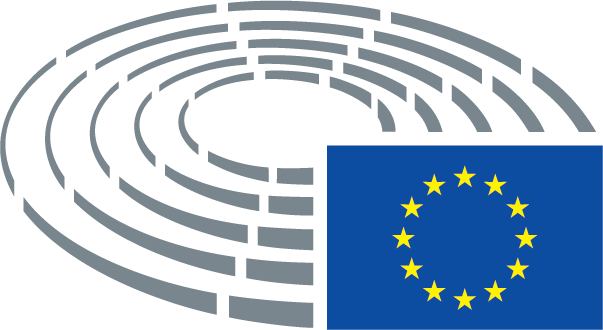 